Posttraining QuestionnaireCandidate Number (as listed in your posttraining email):        Which training method were you randomized to?HoloLens □Expert trainer □Section 1. Understanding THAsPlease rate on a scale of 1 to 10 to what extent you agree with the following statements (1 = completely disagree, 10 = completely agree)After training (including viewing the Clinical Vignettes and Course Information Videos) I understand the indications and role of hip arthroplasty and the biomechanical factors resulting in failure.1 	2 	3 	4 	5 	6 	7 	8 	9 	10After training (including viewing the Clinical Vignettes and Course Information Videos) I understand the concepts around patient-specific orientation of the acetabular cup.1 	2 	3 	4 	5 	6 	7 	8 	9 	10After training (including viewing the Clinical Vignettes and Course Information Videos) I understand how to use anatomic landmarks and planes to orientate the acetabular cup.1 	2 	3 	4 	5 	6 	7 	8 	9 	10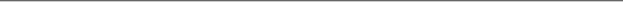 Section 2. THA Orientation Task The synthetic hip model is an accurate representation of performing real hip arthroplasty.1 	2 	3 	4 	5 	6 	7 	8 	9 	10The Acetabular Implant Introducer is an accurate representation of that used in real hip THA.1 	2 	3 	4 	5 	6 	7 	8 	9 	10The hip model and orientation tasks would be a useful platform for training as part of preoperative rehearsal for THA.1 	2 	3 	4 	5 	6 	7 	8 	9 	10Section 3Please rate on a scale of 1 to 10 to what extent you agree with the following statements (1 = completely disagree, 10 = completely agree)The Augmented Reality Platform for Implant Orientation was an enjoyable method of learning.1 	2 	3 	4 	5 	6 	7 	8 	9 	10The AR visual feedback was a useful method to achieve the target implant orientation.1 	2 	3 	4 	5 	6 	7 	8 	9 	10The AR platform’s visual feedback was nauseating because of a lag/latency.1 	2 	3 	4 	5 	6 	7 	8 	9 	10The AR platform was a useful tool to develop my visuospatial motor skills.1 	2 	3 	4 	5 	6 	7 	8 	9 	10The AR Platform was useful to develop my understanding of hip arthroplasty.1 	2 	3 	4 	5 	6 	7 	8 	9 	10The AR Platform was comfortable and usable.1 	2 	3 	4 	5 	6 	7 	8 	9 	10I prefer the AR platform for learning about hip implant orientation compared with expert training.Yes     NoI prefer the AR platform for training and practicing hip implant orientation compared with expert training.Yes     NoSection 4: My preferred method to learn about and training my skills in orientating implants for THA would be:Augmented reality headsets onlyAugmented reality headsets in your own time with limited expert training Expert tuition onlySection 5: Augmented Reality as a future technology to enhance learning, training, and surgical outcomes Please rate on a scale of 1 to 10 to what extent you agree with the following statements (1 = completely disagree, 10 = completely agree)In your opinion, AR platforms with headsets are an ideal platform:1) For developing simulation procedures and operations1 	2 	3 	4 	5 	6 	7 	8 	9 	102) For developing and rehearsing medical/surgical decision-making skills1 	2 	3 	4 	5 	6 	7 	8 	9 	103) For interacting with other medical professionals/patients or to convey information1 	2 	3 	4 	5 	6 	7 	8 	9 	104) For visualizing difficult concepts such as anatomy for medical trainees/students1 	2 	3 	4 	5 	6 	7 	8 	9 	105) For visualizing and interacting with digital imaging such as radiographs, CT, and MRI1 	2 	3 	4 	5 	6 	7 	8 	9 	106) As an assistive tool to enable surgeons to safely orient anatomy and perform patient-specific planned surgery in real life1 	2 	3 	4 	5 	6 	7 	8 	9 	10